АНКЕТА КЛИЕНТАЛИЧНАЯ ИНФОРМАЦИЯФ.И.О. полностью______________________________________________________________Паспорт:  ______________________________________________________________________Адрес регистрации______________________________________________________________Фактическое проживание:   _ то же,   □ иное________________________________________           □  Собственное       □  По найму       □  У родственников      □  _________________________Телефоны: домашний _______________, рабочий ______________, сотовый_____________   Семейное положение:    в браке не состоял(а)□ брак зарегистрирован «____»__________ ______г. Ф.И.О. жены/мужа____________________________________□  разведен (а), дата развода «____»___________ _______г.             □ вдова (вдовец)  □  состою в фактических брачных отношениях, Ф.и.о. жены/мужа____________________________________Контактная информация друзей/родственников/знакомых, через которых можно с Вами связаться      Ф.И.О., адрес, телефоны_________________________________________________________________     Ф.И.О., адрес, телефоны _________________________________________________________________     Ф.И.О., адрес, телефоны _________________________________________________________________Количество иждивенцев________Возраст_______/_________/_________/________/_____________Источник информации о Гайнском муниципальном фонде поддержки предпринимательства:        _____________________________________________________________________________________10. Наличие имущества в собственности:           □  квартира                                                   □   гараж           □   транспортные средства                       □   иное___________________________ХАРАКТЕРИСТИКА ДЕЯТЕЛЬНОСТИ11.  Вид деятельности: (расшифровать)розничная торговля_______________ оптовая торговля_________________ производство____________________ услуги, работы___________________ транспорт___________________________ Другое   _____________________________12. Стаж деятельности с момента государственной регистрации__________________________________13.   Фактически предпринимательская деятельность осуществляется с ____________________________________ □ без перерывас перерывами (указать период перерыва) с ____________по ____________, с ________ по___________14.Место осуществления деятельности:□ торговая палатка                                                   □ отдел в торговом помещении                         □ киоск□ павильон - магазин                                               □ место/прилавок на рынке                                □ магазин□ склад                                                                         □ производственное помещение                       □ тонар/купава□ другое________________________________15. Местонахождение торговой (ых) точек (наименование рынка, магазина и  т.д.):15.1__________________________________________________              □  аренда             □  собственность15.2_________________________________________________               □  аренда             □  собственность15.3__________________________________________________             □  аренда             □  собственность15.4_________________________________________________               □  аренда             □  собственность15.5_________________________________________________               □  аренда             □  собственность16. За период, на который запрашивается заем, планируется:сохранить рабочих мест____________ создать рабочих мест______________ДОПОЛНИТЕЛЬНЫЕ СВЕДЕНИЯ17. Сведения о наличии у Вас кредитов (займов) в настоящее время:Наименование кредитной организации (иного лица)__________________________________________Сумма кредита (займа) __________________ рублей, на срок с ___.__________________г. по ____.___________._____г.,  Остаток задолженности по кредиту (займу) ___________ рублей, размер ежемесячного платежа______________ рублейОбеспечение обязательств по кредиту (займу):□ залог собственного имущества               □ залог имущества третьих лиц                       □  поручительство18. Сведения об имеющемся Вашем поручительстве или залоге  по  кредитам   (займам) третьих лиц:Наименование кредитной организации (иного лица)____________________________________________Сумма кредита (займа) __________________ рублей, на срок с ___.__________________г. по ____.___________._____г.,  Остаток задолженности по кредиту (займу) ___________ рублей, размер ежемесячного платежа_________________________________________ рублейОбеспечение обязательств по кредиту (займу) (какое):  □ залог собственного имущества                 □ залог имущества третьих лиц                  □  поручительство19. Предпринимаете  ли  Вы  действия  по  получению  кредитов  (займов)  в  других  кредитных  организациях  либо  у иных юридических лиц, граждан?                   □ да                                         □ нет20. Имеются ли решения суда, которые Вы не исполнили / участвуете ли Вы в настоящее время в судебных  процессах (предварительном следствии по уголовным делам, делам об административных правонарушениях)?                     □ да                                                                                                              □ нет21. Установлены ли какие-либо ограничения  Вашего права заключить договор займа (поручительства, залога), в т.ч брачным договором?                            □ да                                                                                                              □ нетПриложение №____                                                                                               к Правилам предоставления займовПЕРЕЧЕНЬ ДОКУМЕНТОВ, НЕОБХОДИМЫХ ДЛЯ РАССМОТРЕНИЯ ЗАЯВКИ НА ПОЛУЧЕНИЕ ЗАЙМА I. Документы, предоставляемые заемщиком, поручителем / залогодателем, являющимся индивидуальным предпринимателем:Паспорт (листы с личными данными, данными о прописке, семейном положении, детях)Свидетельство о государственной регистрации индивидуального предпринимателя / Свидетельство о внесении записи в Единый государственный реестр (свидетельствующих об изменениях и т.п.); лист записи в ЕГРВыписка из Единого государственного реестра (срок действия 30 дней)Свидетельство о постановке на налоговый учет (ИНН)Лицензия и/или другие документы, подтверждающие правомерность осуществления деятельностиДокументы, подтверждающие начисление и уплату налогов за предыдущий год (декларации, и т.д.)Правоустанавливающие документы на офисные помещения, складские, торговые площади, транспортные средства, использующиеся в предпринимательской деятельности (договор аренды торговой площади, договор на осуществление перевозок, договор на стоянку, договор на техническое обслуживание, договор на медицинское обслуживание и т.п.) Справка из банка о наличии или отсутствии картотеки и задолженности по кредитамСправка из налоговой о наличии или отсутствии задолженности по налогам и сборамII. Документы, предоставляемые заемщиком, поручителем / залогодателем, являющимся юр. лицомПаспорт (копии листов с личными данными, данными о прописке, семейном положении, детях) руководителя и главного бухгалтераУчредительные документы (устав, учредительный договор/решение участника о создании юр. лица)Документы, подтверждающие полномочия должностных лиц (руководителя и главного бухгалтераРешение уполномоченного органа юр. лица о заключении сделки ( займа, залога, поручительства)Свидетельство о государственной регистрации юридического лица; лист записи в ЕГРВыписка из Единого государственного реестра (срок действия 30 дней)Свидетельство о постановке на налоговый учет (ИНН)Лицензия и/или другие документы, подтверждающие правомерность осуществления деятельностиДокументы, подтверждающие начисление и уплату налогов (декларации/баланс/отчет/др. документы)Правоустанавливающие документы на офисные помещения, складские, торговые площади, транспортные средства, использующиеся в деятельности (договор аренды торговой площади, договор на осуществление перевозок, договор на стоянку, договор на техническое обслуживание, договор на медицинское обслуживание и т.п.)Справка из банка о наличии или отсутствии картотеки и задолженности по кредитам Справка из налоговой о наличии или отсутствии задолженности по налогам и сборамIII. Документы, предоставляемые поручителем / залогодателем, являющимся гражданином, получающим доход от трудовой деятельности:Паспорт (копии листов с личными данными, данными о прописке, семейном положении, детях) Свидетельство о постановке на налоговый учет (ИНН)Справка о размере заработной платы за последние 6 месяцевIV. Документы, предоставляемые заемщиком, поручителем при наличии дополнительных финансовых обязательств в других кредитных учреждениях:Кредитный договор  и документы, подтверждающие платежную дисциплину (копия квитанций/платежных поручений об уплате/ справка из банка об отсутствии задолженности)V.  Документы, предоставляемые для оформления залогаПаспорт транспортного средства или др.предмета залога/при наличии/Свидетельство о регистрации права собственностиТалон о прохождении технического осмотра транспортного средства(на транспортное средство)Документы на страхование Документы предоставляются в виде копий с предоставлением подлинников для ознакомленияГАЙНСКИЙ МУНИЦИПАЛЬНЫЙ ФОНДПОДДЕРЖКИПРЕДПРИНИМАТЕЛЬСТВА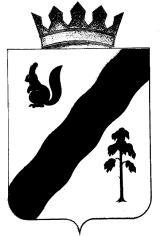 619650, Пермский край, Гайнский район, п. Гайны, ул. Кашина, 41тел./факс 8(34245)2-18-32e-mail: 